Схема границРыбоводного участка Озеро УшанахскоеКондинский район Площадь – 394 га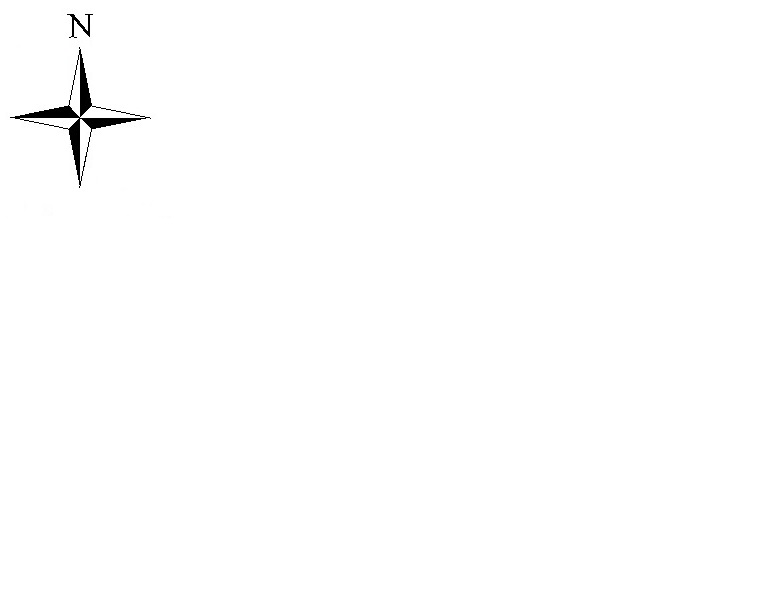 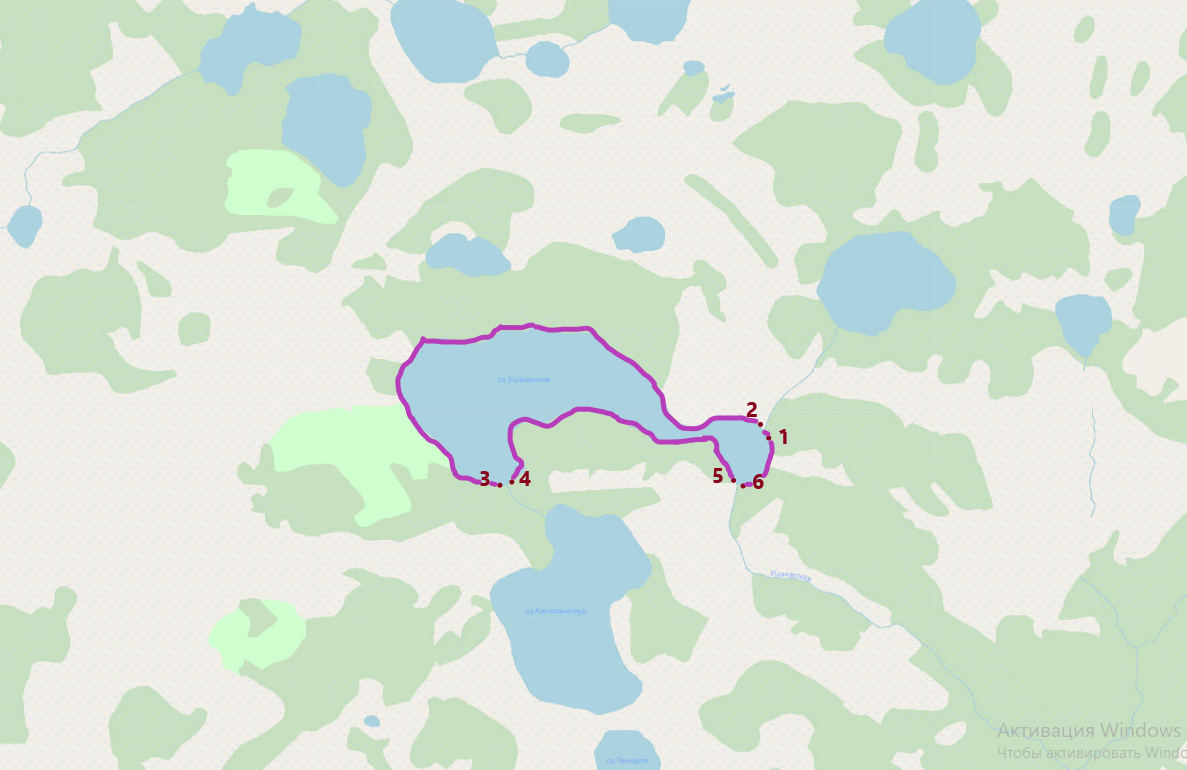 Масштаб 1: 37 833Условные обозначения:Граница рыбоводного участкаГеографические координаты точекГеографические координаты точекГеографические координаты точекГеографические координаты точекГеографические координаты точекГеографические координаты точекС.Ш.С.Ш.С.Ш.В.Д.В.Д.В.Д.град.мин.сек.град.мин.сек.160180865025026018136502443601750645923460175264593256017526502366601751650236Текстовое описание:По береговой линии водного объекта. Координаты:       1. C.Ш. 60°18'08" B.Д.65°02'50"; 2.  C.Ш. 60°18'13" B.Д.65°02'44"; 3.  C.Ш. 60°17'50" B.Д.64°59'23"; 4.  C.Ш. 60°17'52" B.Д.64°59'32"; 5.  C.Ш. 60°17'52" B.Д.65°02'36";6.  C.Ш. 60°17'51" B.Д.65°02'36". Границы рыбоводного участка включают в себя всю акваторию озера "Ушанахское». Суша не входит в границы рыбоводного участка. 